Túraszabályzat        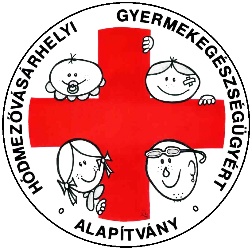 Részvétel és indulás feltételeia rendezvényen teljes szellemi és fizikai teljesítőképességem birtokában veszek részt, ennek megfelelően vállalom a túra teljesítésével járó kockázatokat;a táv megtételét korlátozó betegségről, sérülésről nincs tudomásom;koncentrációt, teljesítő képességet vagy közérzetet negatívan befolyásoló gyógyszer, valamint alkohol, drog, hatása alatt nem állok;a túrán olyan kerékpárral veszek részt, melynek használatát ismerem és a Magyarországon jellemző útviszonyokon és földutakon is alkalmas a biztonságos, balesetmentes folyamatos közlekedésre, illetve a kerékpár túrázásra átnézett, felkészített állapotban van; a túrát megelőzően a biztonságos kerékpározásra vonatkozó szabályokat megismertem, az engem ért vagy általam okozott károkkal összefüggésben a rendezvényszervezők felé semmilyen kárigénnyel nem élek, azokért saját személyi és anyagi felelősséggel tartozom;a közlekedési szabályokat betartom, balesetveszélyes magatartást nem tanúsítok és mindent megteszek a balesetmentes közlekedés érdekében;a rendezvényre vonatkozó biztonsági és egyéb felszerelésekre vonatkozó követelményeket ismerem és betartom: KRESZ kerékpárra és kerékpárosra vonatkozó szabályai, túrázás alapvető felszerelései és szabályai;a túra rossz (borús, esős) időjárási körülmények esetén is megrendezésre kerül;tudomásul veszem és betartom a részvétel feltételeit;hozzájárulok, hogy a – rendezvénnyel összefüggésben készült – hang, film, foto anyagok, melyeken megjelenek, minden külön értesítés és kérelem, valamint ellenszolgáltatás nélkül internetes oldalakon, rádió és televízió műsorokban, valamint nyomtatott sajtóban tájékoztatás vagy reklám célból megjelenjen.a regisztráció során aláírásommal nyilatkozom arról, hogy a túraszabályzatot elolvastam!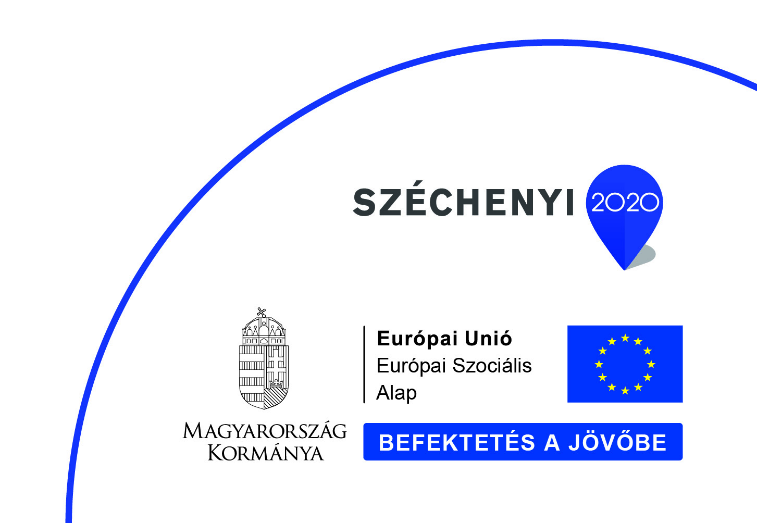 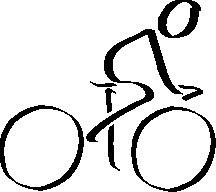 